Toplantı AdıTıbbi Laboratuvar Teknikleri Programı Dış Paydaş ToplantısıToplantı Tarihi25.10.2022Toplantı KatılımcılarıSağlık Hizmetleri MYO Tıbbi Laboratuvar Teknikleri Program Koordinatörü Öğr. Gör. Dr. Mehzat Altun, ÇOMÜ Tıp Fakültesi Eğitim ve Araştırma Hastanesi Kan Merkezi Laboratuvar Personelleri:Sağlık memuru Afşin Keskin, Laborant Sedef Sayan Bostancı, Hemşire Derya AvcıToplantı Fotoğrafı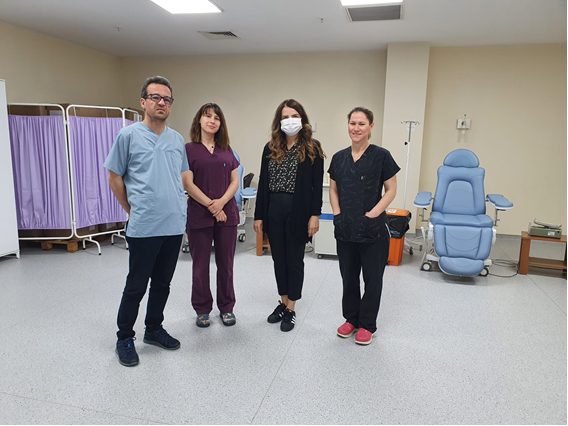 Toplantı Fotoğrafı